Coupon réponse de participation à l’appel à projet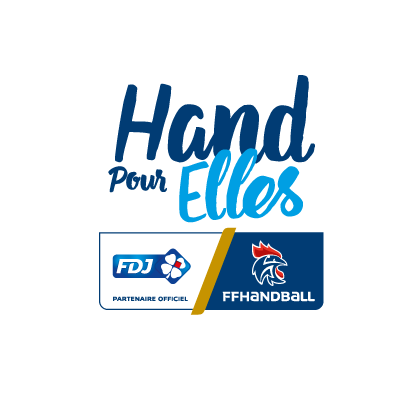 Nom de la structure : …………………Territoire de la structure : ………………Souhaite participer à l’appel à projet Hand Pour Elles :     Oui	            NonCoordonnées du porteur du projet   Nom : ……………  Prénom : ……………..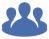  : …………………... 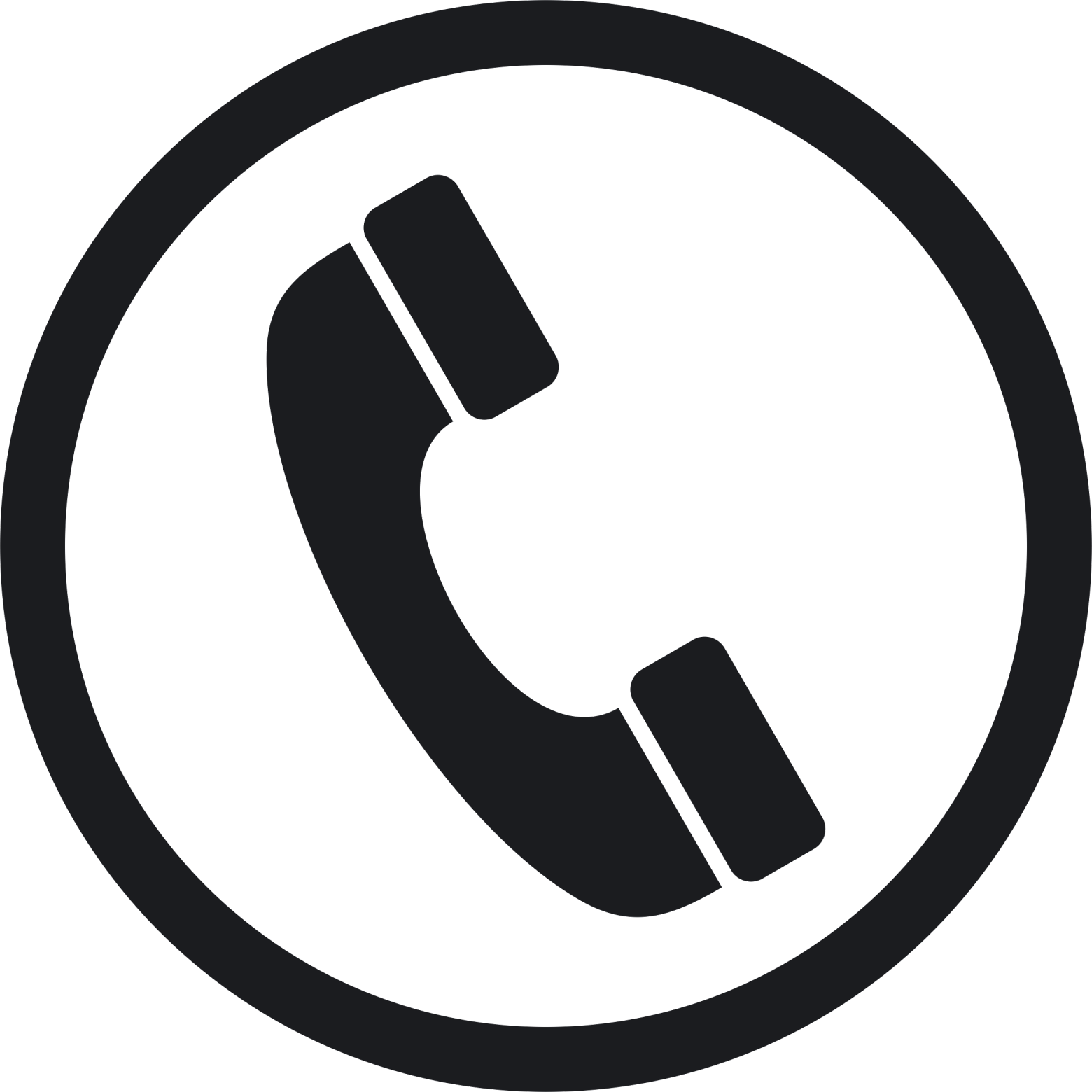  : ………………………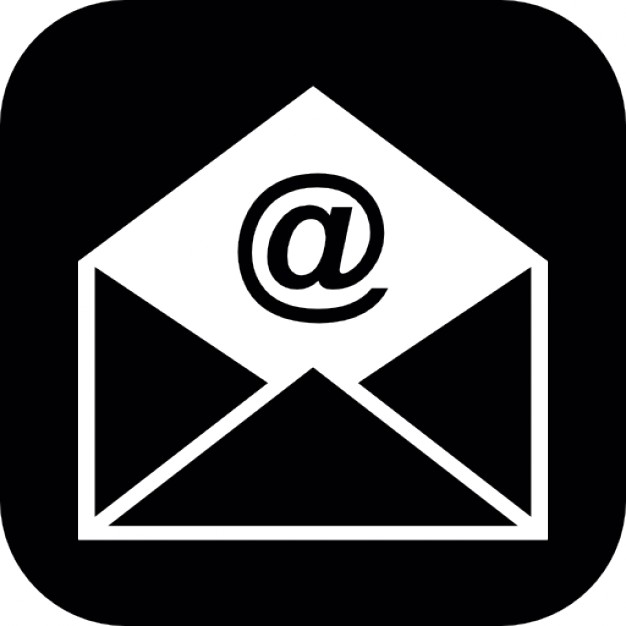 A retourner à handpourelles@ffhandball.net avant le 15/11/2017